T.C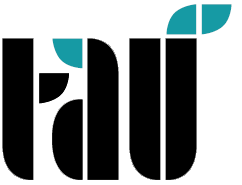 TÜRK-ALMAN ÜNİVERSİTESİİktisadi ve İdari Bilimler FakültesiÖĞRETİM ELEMANLARIDERS TELAFİSİ/ EK DERS TALEP FORMUİKTİSADİ VE İDARİ BİLİMLER FAKÜLTESİ DEKANLIĞINAUYGUNDUR…/…/2019Prof. Dr. Ela Sibel BAYRAK MEYDANOĞLUDekan ÖĞRETİM ELEMANININBölümü /Anabilim DalıÖĞRETİM ELEMANININAdı SoyadıİMZADersin KoduDersin AdıDers Programına GöreDers Programına GöreTelafinin YapılacağıTelafinin YapılacağıDersin KoduDersin AdıDersin TarihiD. Saati(T+U)TarihTelafi Saati